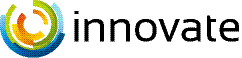 Credit Application FormBUSINESS CONTACT INFORMATIONBUSINESS AND CREDIT INFORMATIONBUSINESS/TRADE REFERENCESagreementAll invoices are to be paid 30 days from the date of the invoice.Claims arising from invoices must be made within seven working days.By submitting this application, you authorize  to make inquiries into the banking and business/trade references that you have supplied.SIGNATURESCompany nameJefferson’s Hypermarket Ltd.Date business commenced01/03/1993Customer number53100Principal 1 Ms. Isla BesterPrincipal 2 Mr. Emilio SanchezPhone | Fax212-682-2588SSN: 555-12-3673SSN: 444-12-3657E-mailibester@jeffersons.comDOB: 04/12/1972DOB: 21/11/1961Registered company addressCity, State ZIP Code99 James Street
New York, NY, USA 12322 Sole proprietorship  
 Partnership Corporation 
 OtherCity, State ZIP CodeNew York, New YorkBank name:Abacus Federal Savings BAnkHow long at current address?12 yearsPrimary business addressCity, State ZIP Code99 James Street
New York, NY, USA 12322Phone212-682-4894Phone212-445-6789Fax212-682-4895Account number31435-7837E-mailinfo@jeffersons.comType of accountSavings  Checking  OtherCompany nameOpenTextPhone: +44 118 894 8000Address275 Frank Tompa DriveFax: 519-888-7112City, State ZIP CodeWaterloo, ON Canada N2L 1V1E-mail: info@opentext.comRelationshipVendorContact: Ms. D. DaviesCompany nameSlackPhone: 212-449-7112Address326 Lafayette ST.Fax: 212-449-8113City, State ZIP CodeNew York, NY 10003E-mail: info@slack.comRelationshipVendorOtherSignatureMs. Isla BesterSignature
Mr. Emilio SanchezName and TitleMs. Isla Bester, PrincipalName and TitleMr. Emilio Sanchez, PrincipalDate01/12/2021Date01/12/2021